МАДОУ АР д/с «Сибирячок» корпус №2Экологическая викторина для детей средней группы «Эколята в гостях у дошколят»Подготовила: Бажина Т.П.Цель: Формировать экологические знания у детей посредством игровой деятельности. Воспитание бережного отношения к природеЗадачи:- Образовательные задачи:Формировать у детей  элементарные экологические знания; сформировать убеждение о бесценности природы и подвести к выводу о необходимости её оберегать. - Развивающие задачи:Развивать познавательно-исследовательский интерес к миру природы, воображение, смекалку, умение самостоятельно находить решения в созданных проблемных ситуациях; развивать логическое мышление, внимание, умение делать простые выводы. - Воспитательные задачи:воспитывать у детей желание беречь природу, способствовать осмыслению своего места в ней, ответственность за сохранение красоты и богатства родной природы.Ход занятия:Дети: Здравствуй, солнышко родное! Здравствуй, небо голубое                        Здравствуй, матушка-земля!Очень любим мы тебя.                         (Дети подходят к столу с глобусом)Воспитатель: (показывает глобус) Это что? Верно, это глобус, модель нашей планеты Земля.Воспитатель: Какой основной цвет нашей планеты?Дети: (Голубой)Воспитатель: А что он обозначает?Дети: (большая часть планеты занята морями и океанами)Воспитатель: Какие цвета вы видите ещё? Что они обозначают?Хотите я вам подскажу?Дети: (Зеленый - леса, коричневый - горы, жёлтый - пески).Воспитатель: Наша планета Земля очень красива. На ней живут люди, животные, рыбы, насекомые, растения.Воспитатель: Ребята, присаживаемся на стульчики.Воспитатель: Ребята, а как вы думаете есть ли на нашей Земле какие то проблемы, от которых  мы должны защищать её.              (Дети высказываются: от загрязнения водоёмов, от загрязнения воздуха, от вредительства в лесу…)Воспитатель: А что необходимо для нашего существования на планете?Без чего человек не может прожить?Дети: Без воздуха, водыВоспитатель:  Воздух – это-то, чем дышим.Как вы думаете, может быть  воздух загрязнённым и почему?Дети: Да. Фабрики и заводы выбрасывают из труб ядовитый дым, большое количество машин также своим газом загрязняют воздух.Воспитатель: Всем живым существам для дыхания нужен чистый воздух. Воспитатель: Как же защитить воздух от загрязнения?Дети: На заводах и фабриках должны быть специальные фильтры (очистительные сооружения), нужно больше парков и садов, потому что листья растений хорошо очищают воздух.Воспитатель: Ребята, есть такая наука ЭКОЛОГИЯ – это наука, которая  учит нас бережно относиться к окружающему миру, к нашей планете Земля.Воспитатель: Ребята, есть учёные которые изучают природу, защищают её – это  ЭКОЛОГИ.Воспитатель: Ребята, а есть ещё сказочные   Эколята – защитники природы. Вы хотите с ними познакомиться? Тогда смотрите, они прислали нам письмо. «Здравствуйте, ребята, к вам обращаются Шалун, Умница, Тихоня и Елочка. Вы, наверное, уже догадались кто мы? Мы Эколята – мы защищаем Природу, но нам нужна ваша помощь. Природа в беде и одни мы не успеваем в разные места нашей Земли спасать растения, животных и  птиц. Не могли бы нам помочь? Но что бы стать юными Эколятами вы должны доказать, что вы любите природу и готовы ее защищать. Вы должны выполнить наши задания. Если вы нас убедите,  вас  ждет сюрприз. Удачи вам ребята».Воспитатель: Ну, что ребята, что будем делать? Будем помогать?Хотите  быть юными Эколятами?  Тогда давайте с ними ещё раз познакомимся.Умница - в розовой шапочке, с двумя забавными косичками. Она носит зеленую юбочку, зеленый воротничок, желтые перчатки, темно-розовые башмачки. Умница много знает и рассказывает своим друзьям интересные истории, потому что любит читать. Нет-нет, только не надо думать, что она всегда поступает правильно и знает ответы на все вопросы. Просто из всех малышей она самая старшая, и это всё объясняет. Для встречи с вами Умница приготовила несколько загадок:Спинкою зеленовата
Животиком желтовата,
Чёрненькая шапочка
И полоска шарфика. (синица)Эта хищница болтлива,
Воровата, суетлива,
Стрекотунья белобока
А зовут её ……..(сорока)Я весь день ловлю жучков,
Уплетаю червячков
В тёплый край я не летаю,
Здесь под крышей обитаю
Чик-чирик, не робей,
Я бывалый …(воробей)Я по дереву стучу,
Червяка добыть хочу.
Хоть и скрылся под корой
Всё равно он будет мой. (дятел)Окраска сероватая
Повадка вороватая
Крикунья хрипловатая,
Известная персона
Это ж я …(ворона)Ну а я, не зная сна
Ловлю мышей до поздна
Даже шорох лёгкий слышу
Не уйти, пожалуй, мышке. (сова)На снегу сидит, блистая,
Красногрудых птичек стая.
Бросим крошек поскорей
Для красавцев - …..(снегирей)Вместе с этой черной птицей
К нам весна в окно стучится
Зимнюю одежду прячь!
Кто на пашне скачет? (грач)Рыбку цапнула в пруду.
Цап! - и нет. Имей ввиду
На носу осталась капля.
А зовут ту птицу…(цапля)Воспитатель: молодцы ребята, вы справились с загадками. Знакомьтесь это братишка Умницы -желудь Шалун. Он любит веселые игры, которых знает великое множество. Шалун все время стремится узнать что-то новое и неизвестное, его жёлтая шапочка с торчащим дубовым листочком постоянно мелькает то тут, то там. К своей яркой шапочке Шалун подобрал синие башмачки, перчатки и шарфик.Сейчас я предлагаю провести викторину. А наши гости посмотрят, какие вы у нас умники!Конкурс «Вопрос - ответ»1.Назовите 3 зимующие птицы.2.Назовоте птицу, которая не растит своих птенцов.3.Назовите птицу, которая охотится по ночам.4.Какие птицы живут в нашем городе круглый год?5.Как можно помочь зимующим птицам?6.Назовите 3 перелётные птицы.7.Назовите птиц, которые не умеют летать.8.Какую птицу называют «лесным доктором»?9.Какую птицу называют «белобока»?Воспитатель: Молодцы, ребята, отлично справились с заданием. Продолжим?Тихоня младший брат-желудь, он носит оранжевую шапочку, темно-розовые ботинки, зеленые перчатки и такого же цвета воротничок из дубовых листьев. Он и вправду довольно тихий и скромный, даже скорее стеснительный. Но это нисколько не мешает ему всячески поддерживать старшего брата – Шалуна – не только во всех его проказах, но и полезных делах.А это Ёлочка, лучшая подруга малышей-желудей, она - веселая и общительная. Ёлочка носит бордовую шапочку и такие же башмачки, желтые перчатки и маленькую брошку-шишечку на платье. Она часто заходит к малышам в гости, чтобы поиграть, поговорить о том, о сём.Воспитатель:  Представьте себе, что мы с вами оказались в сказочно красивом лесу.Сегодня мы с вами отправимся в лес.
Осенней порою он полон чудес.
Посмотрим, что осень меняет в лесу
И как там живется лесному зверью.Воспитатель: Вот мы и оказались в сказочном лесу. Что видится и слышится нам здесь? (Ответы детей). И в лесу, заметьте, дети, живут и звери и птицы.Конкурс «Правда-неправда»Я вам буду по очереди задавать вопросы, вы отвечаете «да» или «нет».1. Правда ли, что голубь почтовая птица? (да)2. Правда ли, что у синицы имеется черный галстук на желтой манишке? (да)3. Правда ли, что сова ночью спит, а днем летает? (нет)4. Правда ли, что дятел питается корой деревьев? (нет)5. Правда ли, что кукушка не вьет своих гнезд? (да)6. Правда ли, что птицы, которые улетают на юг, называются кочующими? (нет)7. Правда ли, что птичий дом называется кормушкой? (нет)8. Правда ли, что пингвины не умеют летать, но хорошо плавают? (да)9. Правда ли, что страус хорошо бегает? (да)10. Правда ли, что соловей - самый лучший певец? (да)11. Правда ли, что птицы, которые зимуют с нами, называются перелётными? (нет)12. Правда ли, что у снегиря птенцы появляются зимой? (да)Воспитатель приглашает детей на разминку. Встаньте в круг, сейчас мы вместе будем выполнять движения под текст стихотворения (звучит негромко веселая музыка).ФизминуткаПтичка польку танцевала
На полянке в ранний час (Слегка приседают, поворачиваясь то вправо, то влево)
Два жука на барабане (Имитируют удары по барабану)
Дует жаба в контрабас (Надувают щеки, показывают как дует жаба)
Хвост налево, клюв направо («Каблучок» поочередно правой и левой ногой)
Это полька Карабас.
Клюв налево, хвост направо (Наклоняются, поворачиваются направо)
Это полька Барабас (Наклоняются, поворачиваются налево, хлопают в ладоши)
Птичка польку танцевала (Ногами делают «пружинку», руками - «фонарики»)
Потому что весела.
Хвост налево, клюв направо -
Вот так полечка была.
Клюв налево, хвост направо -
Вот так полечка была.Воспитатель: Отдохнули? Итак, мы продолжаем.Давайте послушаем, как запели птицы в нашем лесу!(Дети садятся на стульчики, включается аудиозапись «Голоса птиц»).Воспитатель: Ребята, Эколята очень любят и берегут природу и хотят, чтобы все вокруг вели себя так же, поэтому давайте повторим правила поведения на природе. Я буду вам говорить, как дети себя ведут в лесу, а вы, если правильно будете громко хлопать в ладоши, если не правильно, то топать ногами.» Воспитатель зачитывает правила.Конкурс «Хлопни - топни»1.На полянке посидели,
Все попили и поели,
А потом пошли домой -
Мусор унесли с собой! Правильно?2.Можно по лесу гулять
Ветки с дерева ломать?3.Девочки цветочки рвали
И в веночки заплетали.
А полянка вся пуста -
Не осталось ни цветка! Правильно?4.Можно уходя домой,
Уносить ежа с собой?
Не бери ежа с собой,
Отпусти ежа домой.
Ежик даже глупый самый
Хочет жить с ежихой мамой.5.Дети по лесу гуляли,
Не шумели, не кричали,
Ягоды собрали,
Кустик не сломали! Правильно?Воспитатель: А сейчас, ребята, мы узнаем насколько хорошо вы знаете животных.5. Конкурс «Загадочный»(Вывешиваются картинки с животными)Кто в берлогу спать ложиться -
Волк, медведь или лисица? (медведь)Я маленькая, белая,
Пугливая, несмелая,
Шерсть даю своей хозяйке
На шарфы и на фуфайки…(овца)Под соснами, под елками
Лежит мешок с иголками…(еж)И сметану, и кефир,
Молоко и вкусный сыр.
Чтобы были мы здоровы,
Даст нам пестрая…(корова)Косоглазый, маленький,
В белой шубке, в валенках…(заяц)Он в Австралии живет,
Звкалипта лист жует…(коала)Кто я - догадайтесь сами,
Я везу зимою сани,
Что легко скользят по снегу.
Летом я везу телегу…(лошадь)Без крыльев,
А быстрее птицы.
С дерево на дерево
Перепрыгиваю…(белка)Зверь я горбатый,
А нравлюсь ребятам…(верблюд)Что за коняшки,
На всех тельняшки…(зебры)Хвост пушистый,
Мех золотистый.
В лесу живет,
В деревне кур крадет…(лиса)Бивни - клыки толсты, велики.
Хобот силен. Кто я?...(слон)Воспитатель: Ребята, вам понравилось в сказочном лесу? Но пора возвращаться домой в детский сад. Мы никогда не забудем правила, которые помогают сохранить лес.Воспитатель: Вы большие молодцы, вы показали, что хорошо знаете живую природу, знаете правила поведения, которые помогают о ней заботиться. До свидания, ребята. До новых встреч!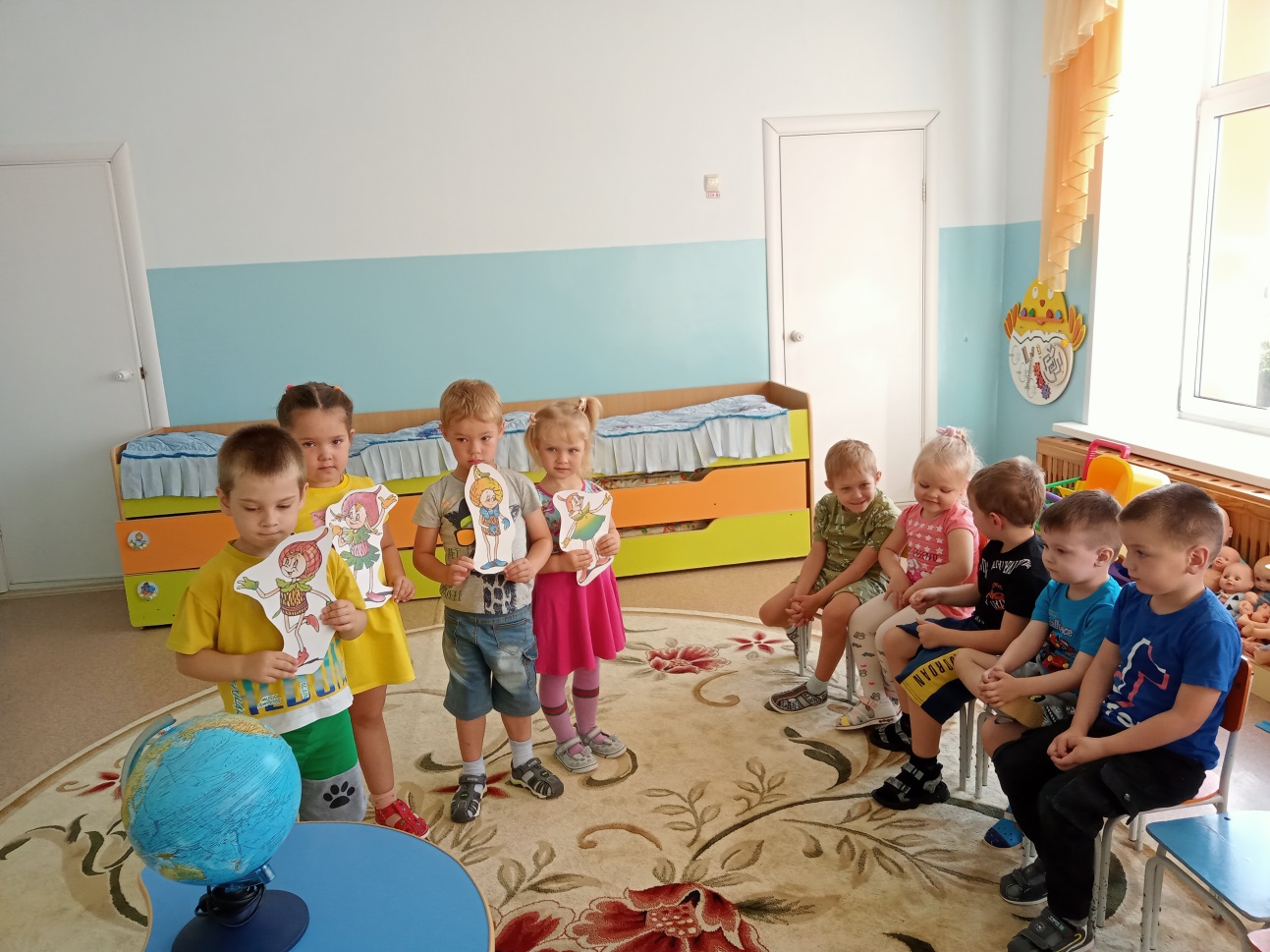 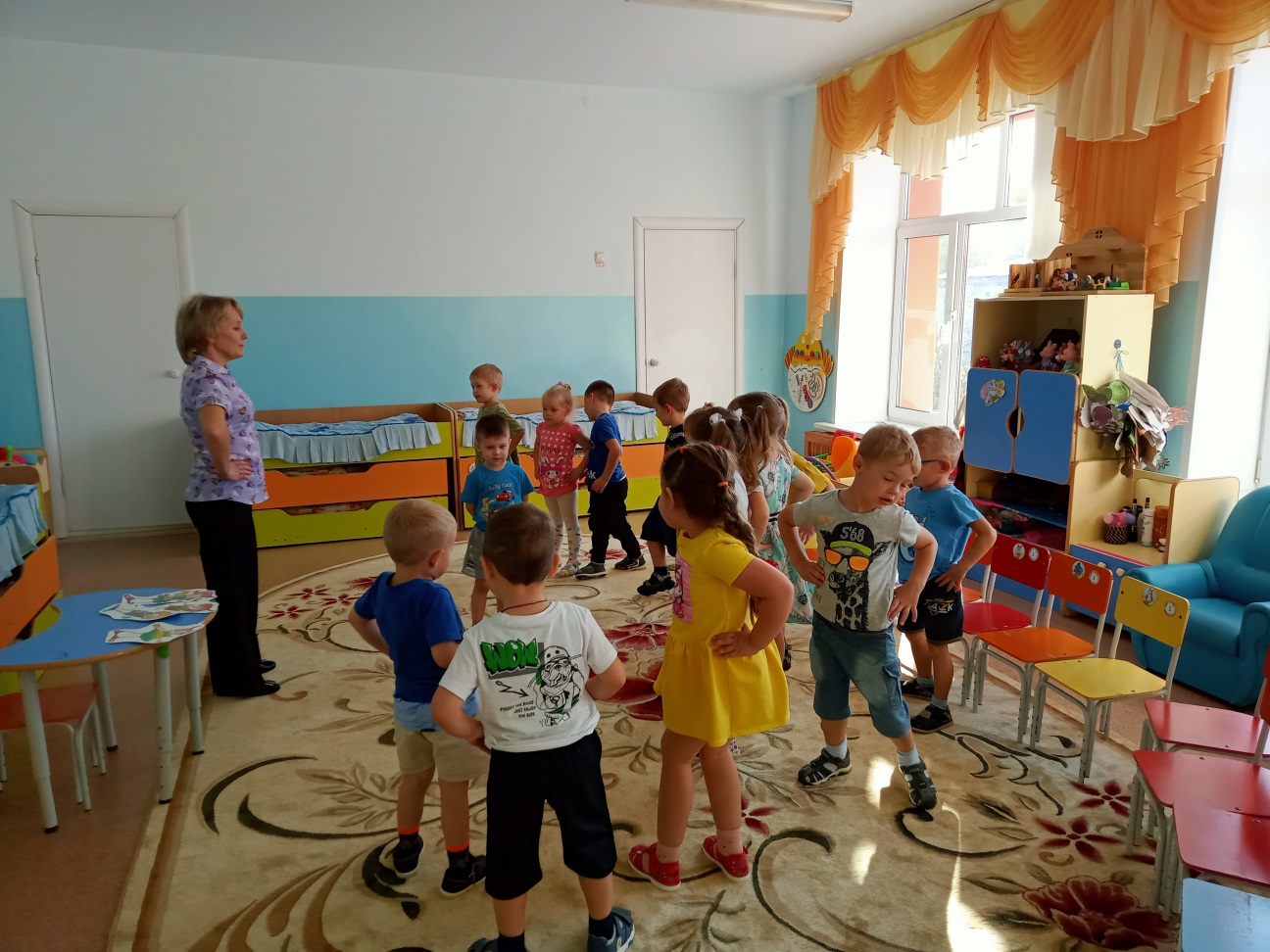 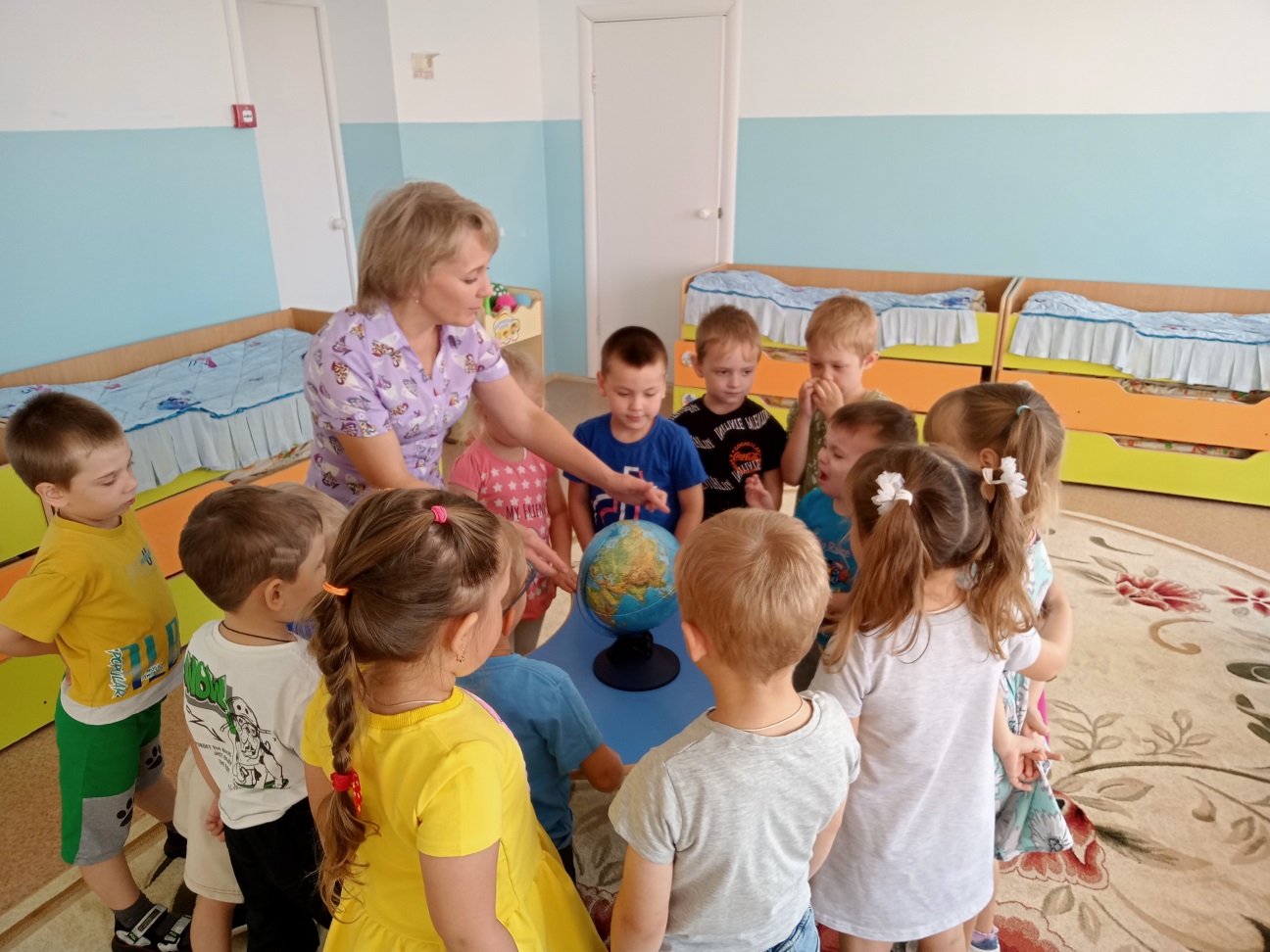 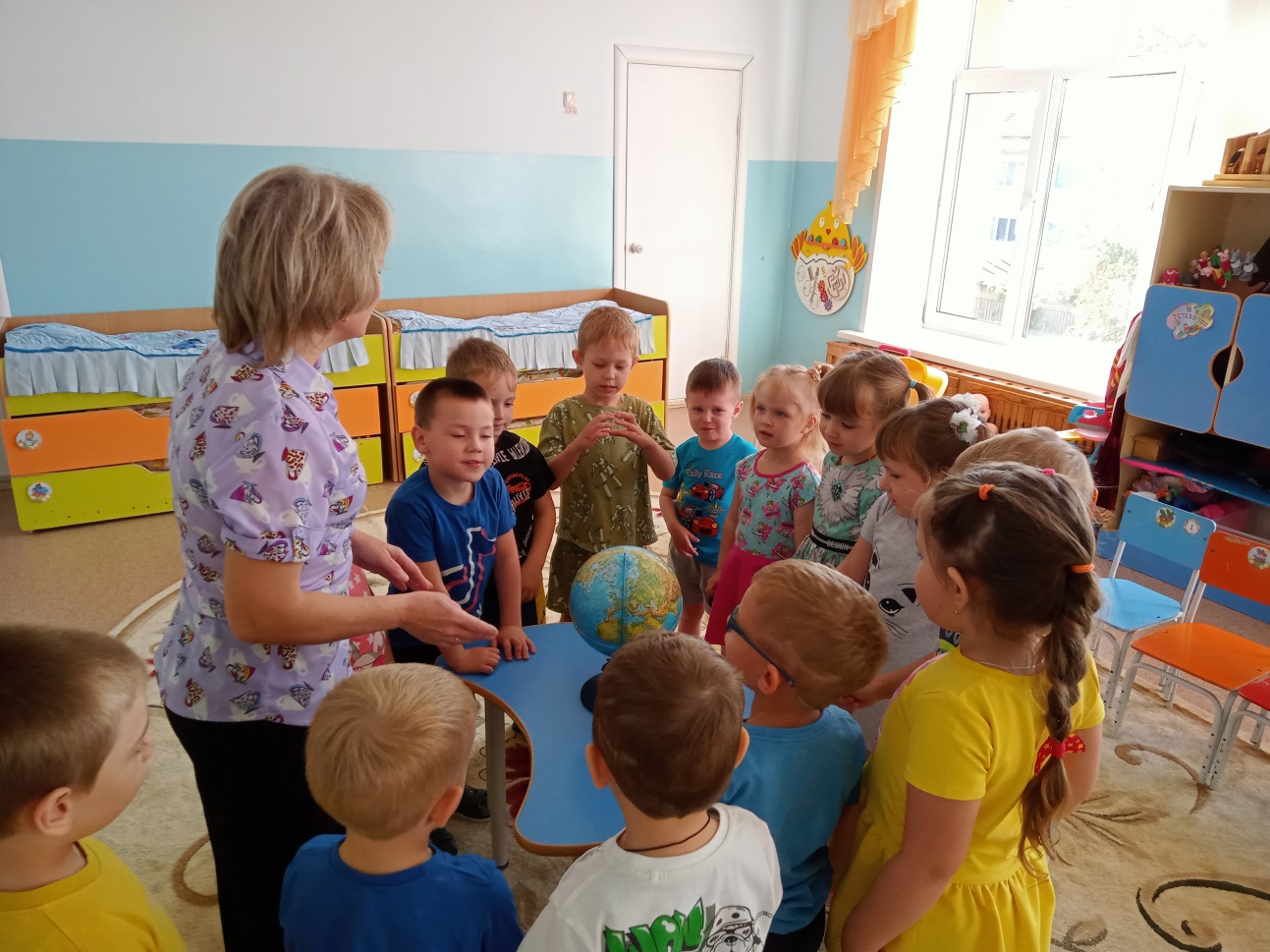 